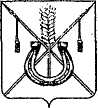 АДМИНИСТРАЦИЯ КОРЕНОВСКОГО ГОРОДСКОГО ПОСЕЛЕНИЯКОРЕНОВСКОГО РАЙОНАПОСТАНОВЛЕНИЕот 04.10.2018   	                                                                                             № 1280г. КореновскО внесении изменений в постановление администрацииКореновского городского поселения Кореновского районаот 16 августа 2011 года № 635 «О Совете по противодействиюкоррупции в сферах деятельности органов местногосамоуправления Кореновского городского поселенияКореновского района»В связи с кадровыми изменениями в администрации Кореновского городского поселения Кореновского района, администрация Кореновского городского поселения Кореновского района п о с т а н о в л я е т:1. Внести в постановление администрации Кореновского городского поселения Кореновского района от 16 августа 2011 года № 635 «О Совете по противодействию коррупции в сферах деятельности органов местного самоуправления Кореновского городского поселения Кореновского района» следующее изменение:1.1. Приложение № 1 к постановлению изложить в новой редакции (прилагается).2. Признать утратившим силу постановление администрации Кореновского городского поселения Кореновского района от 5 сентября 2017 года № 1656 «О внесении изменений в постановление администрации Кореновского городского поселения Кореновского района от 16 августа 2011 года № 635 «О Совете по противодействию коррупции в сферах деятельности органов местного самоуправления Кореновского городского поселения Кореновского района».3. Общему отделу администрации Кореновского городского поселения Кореновского района (Питиримова) официально опубликовать настоящее постановление и обеспечить его размещение на официальном сайте администрации Кореновского городского поселения Кореновского района в информационно-телекоммуникационной сети «Интернет».4. Постановление вступает в силу после его официального опубликования.Глава Кореновского городского поселения Кореновского района 			 		                                   Е.Н. ПергунПРИЛОЖЕНИЕ к постановлению администрацииКореновского городского поселенияКореновского районаот 04.10.2018 № 1280«ПРИЛОЖЕНИЕ № 1УТВЕРЖДЕНпостановлением администрацииКореновского городского поселения Кореновского районаот 16.08.2011 года № 635СОСТАВСовета по противодействию коррупции в сферах деятельности органов местного самоуправления Кореновского городского поселенияКореновского района»Начальник юридического отдела администрацииКореновского городского поселения  Кореновского района 						                 М.В. ОмельченкоПергунЕвгений Николаевич- глава Кореновского городского поселения Кореновского района, председатель Совета; КолесоваМарина Владимировна- заместитель главы Кореновского городского поселения Кореновского района, заместитель председателя Совета;КрыгинаНадежда Анатольевна- главный специалист юридического отдела администрации Кореновского городского поселения Кореновского района, секретарь Совета;Члены совета:Члены совета:ОмельченкоМарина Владимировна- начальник юридического отдела администрации Кореновского городского поселения Кореновского района;СлепокуроваЯна Евгеньевна  - начальник организационно-кадрового отдела администрации Кореновского городского поселения Кореновского района;СолошенкоАлександр Геннадьевич- главный специалист отдела жилищно-коммунального хозяйства, благоустройства и транспорта администрации Кореновского городского поселения Кореновского района;Питиримова Лариса Витальевна - начальник общего отдела администрации Кореновского городского поселения Кореновского района.